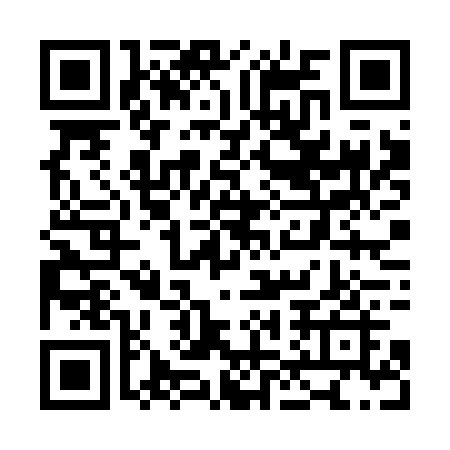 Ramadan times for Borotin, Czech RepublicMon 11 Mar 2024 - Wed 10 Apr 2024High Latitude Method: Angle Based RulePrayer Calculation Method: Muslim World LeagueAsar Calculation Method: HanafiPrayer times provided by https://www.salahtimes.comDateDayFajrSuhurSunriseDhuhrAsrIftarMaghribIsha11Mon4:284:286:1512:033:595:535:537:3312Tue4:254:256:1312:034:015:545:547:3513Wed4:234:236:1012:034:025:565:567:3714Thu4:214:216:0812:024:035:575:577:3815Fri4:194:196:0612:024:045:595:597:4016Sat4:164:166:0412:024:066:016:017:4217Sun4:144:146:0212:024:076:026:027:4418Mon4:124:126:0012:014:086:046:047:4519Tue4:094:095:5812:014:106:056:057:4720Wed4:074:075:5512:014:116:076:077:4921Thu4:044:045:5312:004:126:086:087:5122Fri4:024:025:5112:004:136:106:107:5323Sat4:004:005:4912:004:146:116:117:5424Sun3:573:575:4711:594:166:136:137:5625Mon3:553:555:4511:594:176:156:157:5826Tue3:523:525:4311:594:186:166:168:0027Wed3:503:505:4011:594:196:186:188:0228Thu3:473:475:3811:584:206:196:198:0429Fri3:443:445:3611:584:216:216:218:0630Sat3:423:425:3411:584:236:226:228:0831Sun4:394:396:3212:575:247:247:249:101Mon4:374:376:3012:575:257:257:259:112Tue4:344:346:2812:575:267:277:279:133Wed4:324:326:2512:565:277:287:289:154Thu4:294:296:2312:565:287:307:309:175Fri4:264:266:2112:565:297:327:329:196Sat4:244:246:1912:565:307:337:339:217Sun4:214:216:1712:555:317:357:359:248Mon4:184:186:1512:555:337:367:369:269Tue4:164:166:1312:555:347:387:389:2810Wed4:134:136:1112:555:357:397:399:30